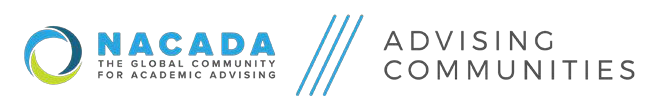 Division Unit Report for Flipped Advising Community Submitted by Matt WilliamsPlease complete Columns 1 through 6 and return by November 15, 2019.Columns 7 and 8 are completed for the progress report due August 15, 2020. Please send your report to ACD Reps: Rebecca Hapes (rhapes@tamu.edu), Amber Kargol (akargol@iastate.edu) and EO Liaison Dawn Krause (dawnkrause@ksu.edu). Please copy your Cluster Rep as well. Thank you!INSERT rows as neededResources:NACADA Strategic Goals - https://www.nacada.ksu.edu/About-Us/Vision-and-Mission.aspxAdvising Community Self-Assessment Rubric - https://docs.google.com/document/d/1QRd4FTxuE72NDOMdcw8cnDP7k5pISRZIYhYzG-EgP0o/edit?usp=sharing
Advising Community Chair Self-Assessment Rubric - https://docs.google.com/document/d/1Z-4O7ir_AzjM088vGNOsC5odtYOEMbNAYYseEUU6U88/edit?usp=sharing1. NACADA Strategic Goal(s)(List one of NACADA’s 7strategic goal(s) related to the specific desired outcome in #2)2. Specific desired outcome(What you want to occur as a result of your efforts; what you want someone to know, do, or value)3. Actions, activities or opportunities for outcome to occur(What processes need to be in place to achieve desired outcome)4. Outcome measurements & related data instrument(s)(How will you specifically measure the outcome and with what instruments? e.g. survey, focus group)5.	Other groups or individuals to connect(List opportunities for collaboration with other groups)6. Anticipated challenges(How will you address issues that arise as you work to achieve the outcome?)7. Progress towardoutcome(Complete in August 2020 report)8. Futureaction(s) based on data(Data-informed decisions)(Complete in August 2020 report)#7 Expand the use of innovative technology tools and resources to support the Association The Flipped Advising Community will provide a place for advisors and administrators to share educational tools that increase student ownership and engagement of their education. The Flipped Advising Community needs a digital workspace to host resources and a place for advisors to share ideas. We are currently using a Google Group, although it is not ideal. We hope to have a large number of shared resources from institutions around the world. These would pertain to flipped advising guides and ideas for others to use at their institutions as they see fit. We would also like to have online meetings through Zoom to discuss new ideas. The Flipped Advising Community overlaps with several other groups including the Technology, Theory and Philosophy, and the Advising Administration Communities. One challenge will be to define what flipped advising is as opposed to what it is not. We have already talked to some people who see this as a way to get around seeing students in person. The community will work to define flipped advising as a tool for increasing student engagement while being open to the various different ways in which it is practiced. 